Дидактическая игра по познавательному развитию «Сортировка мусора»Цель: ознакомление детей с понятием «сортировка мусора», «вторичная переработка».
       Задачи:
       1) дать представление о способах решения некоторых экологических проблем.
       2) способствовать формированию экологической культуры, развивать умение классифицировать.
      3) воспитывать любовь и бережное отношение к природе, ответственность, аккуратность, принципиальность.Ход работы:Дано пять контейнеров на подобии мусорных корзинок для соответствующих групп. На каждом контейнере надпись того материала, который нужно в него разложить: стекло, пластик, бумага, металл, пищевые отходы.
        Задача воспитанников: определить материал, из чего сделан предмет, и рассортировать по категориям. Ребенку предлагается экологическая ситуация: «Люди приехали на пикник и оставили после себя мусор. Помоги разобрать его по контейнерам «Бумага», «Пластик», «Стекло», «Металл» и «Пищевые отходы». Этот элемент в виде изображения с прорезями и кармашками. 
Вот видите, как много мусора. Кучи мусора образуются очень быстро. Представьте, что получается в нашем городе каждый день.
А сколько будет за целый год? Даже подумать страшно! Целые горы старых ненужных вещей. Что же с ними делать? Какую вещь в какой контейнер выбросить? И что потом с ней станет, когда ее заберут на переработку?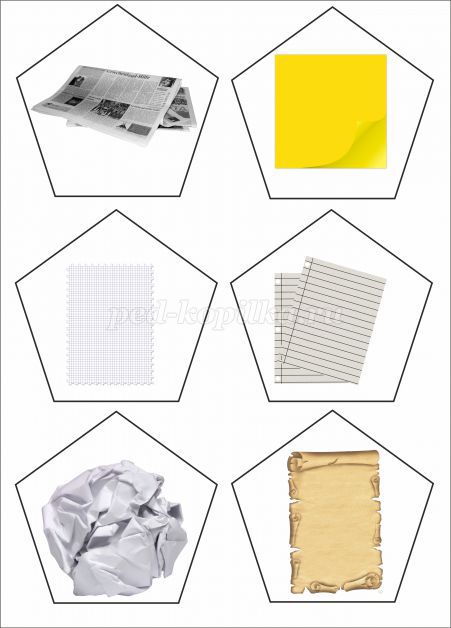 Это для вырезания карточек в категорию для бумаги.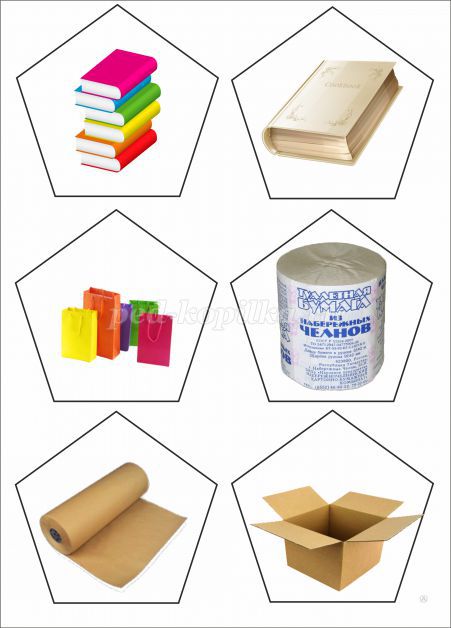 Вариант для категории бумага.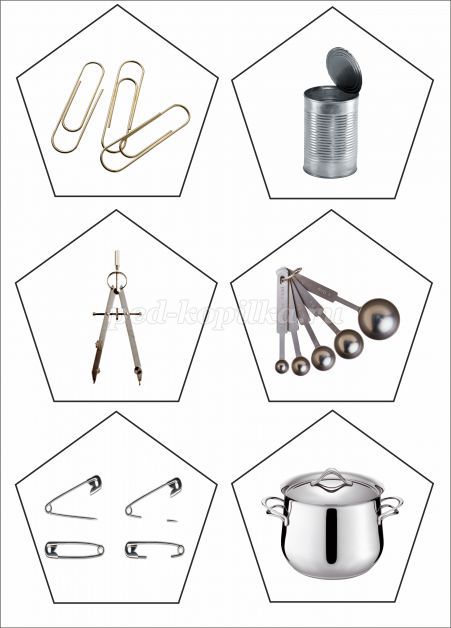 
Для вырезания карточек в категорию для металла.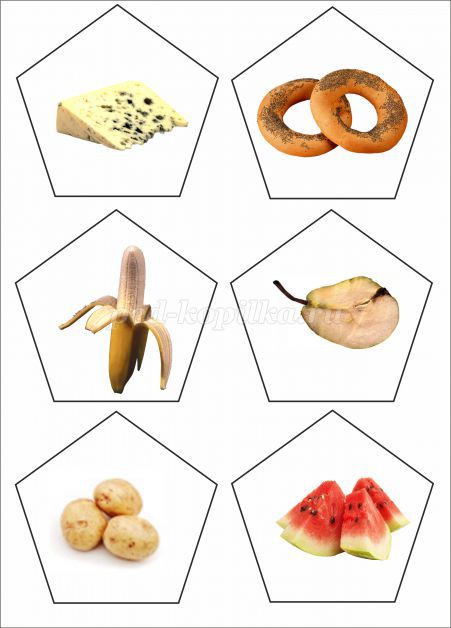 
Для категории карточек в категорию "пищевые отходы".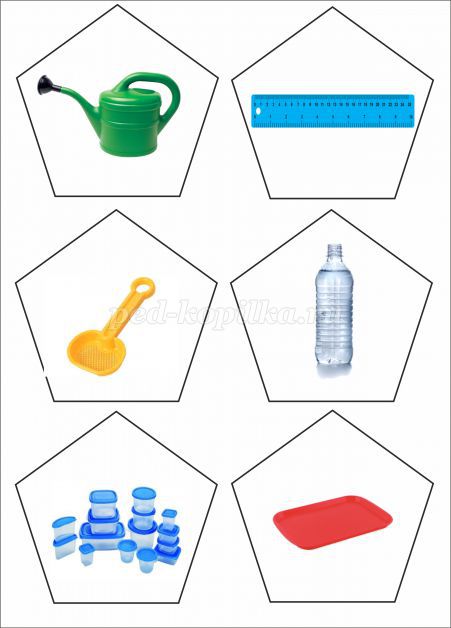 
Для категории пластик.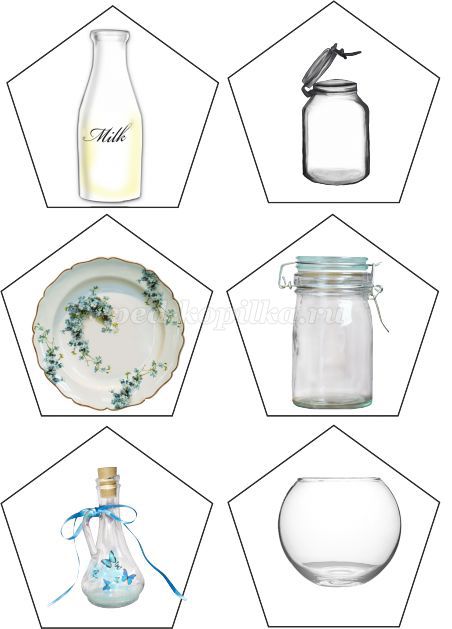 
Для категории карточек в корзину "стекло".
Корзина для соответствующих категорий. 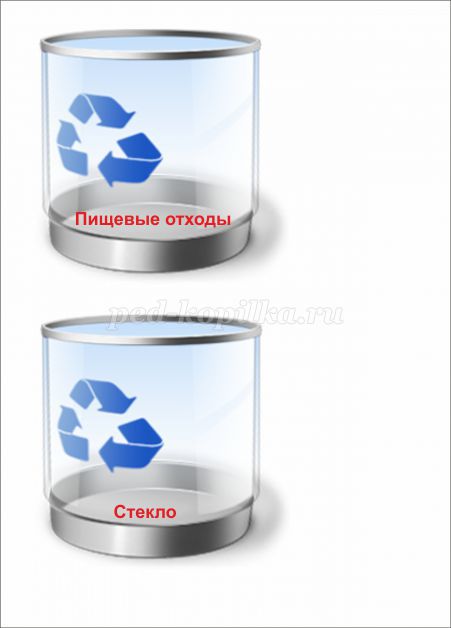 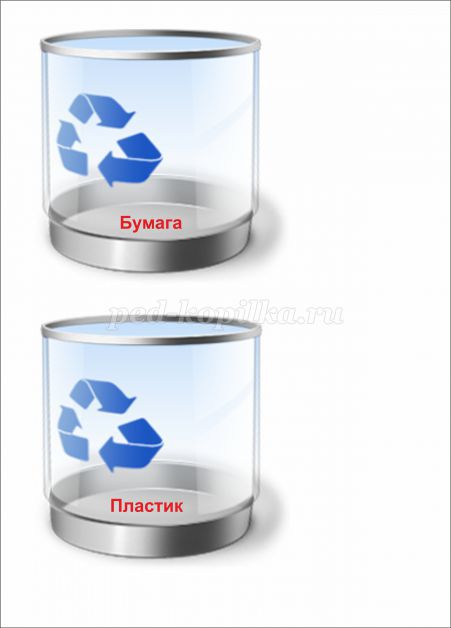 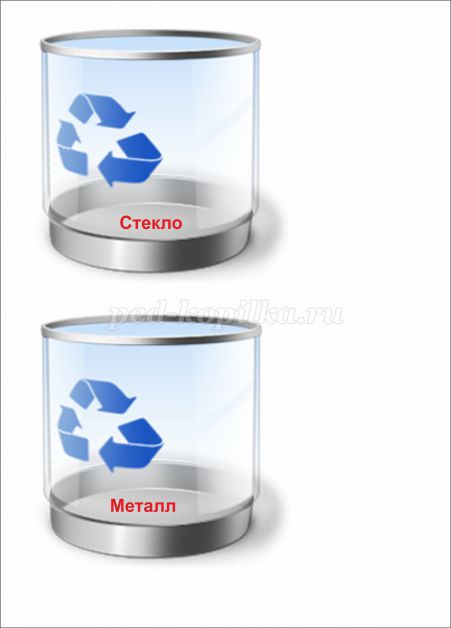 